TECHNOLOGIE PRODUKCJI PIEKARSKIEJ15.03.2021 LEKCJA 37-40TEMAT: Prowadzenie ciasta pszennego metodą bezpośrednią (jednofazową)  
                 i pośrednią (dwufazową i trójfazową). 
                Obliczanie ilości składników do produkcji pieczywa.1.. Prowadzenie ciasta pszennego metodą bezpośrednią (jednofazową)  i pośrednią (dwufazową i trójfazową).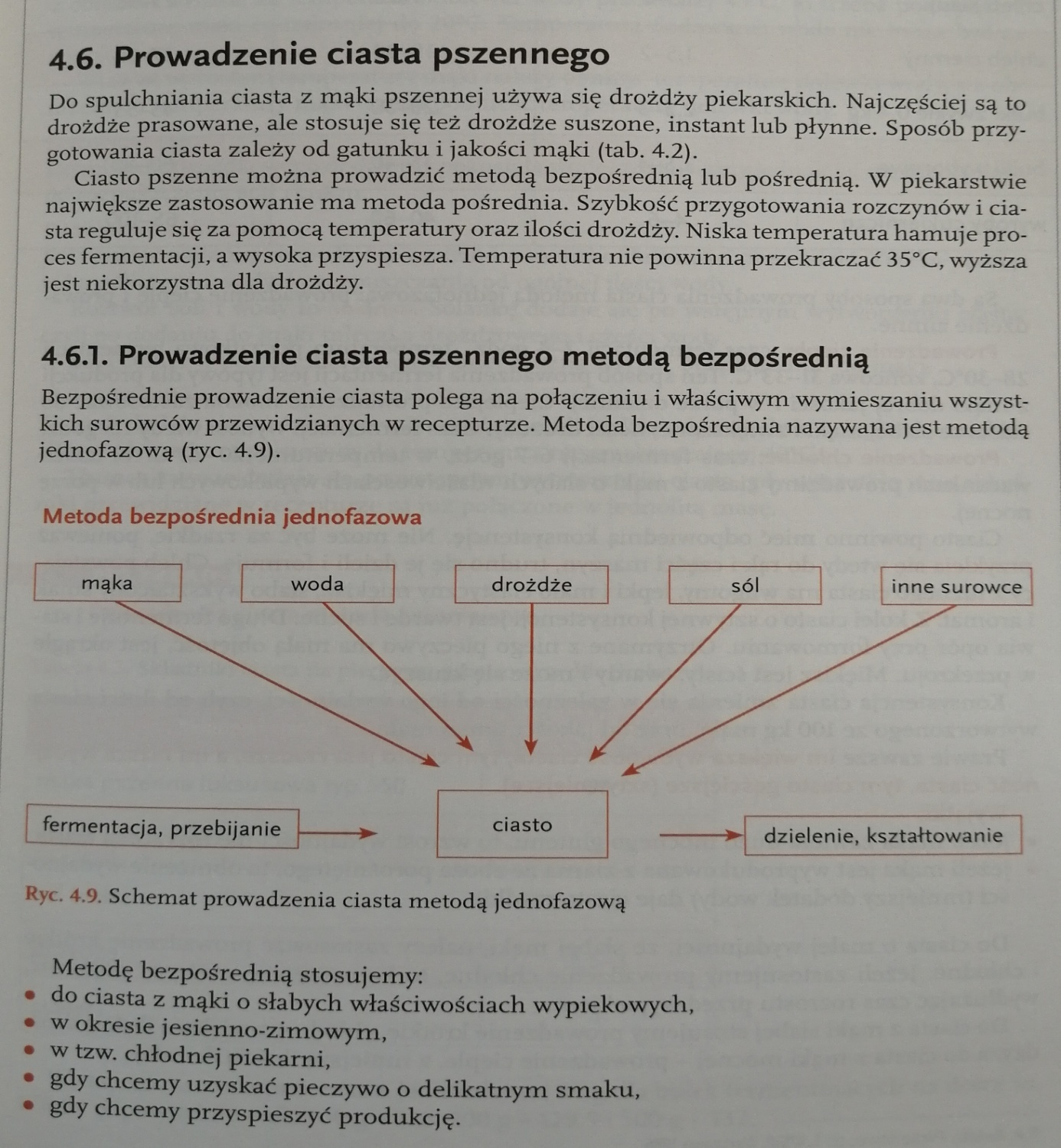 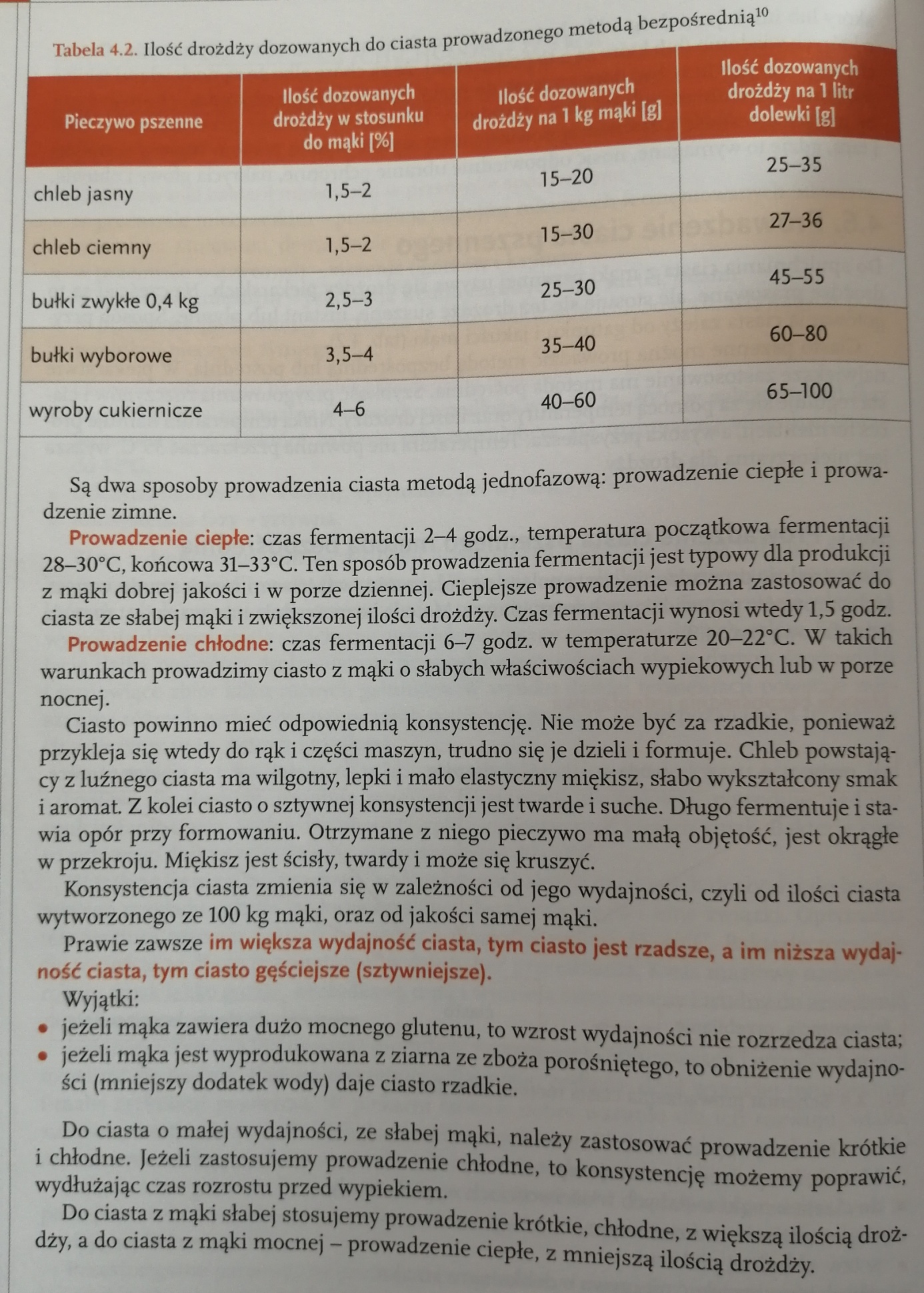 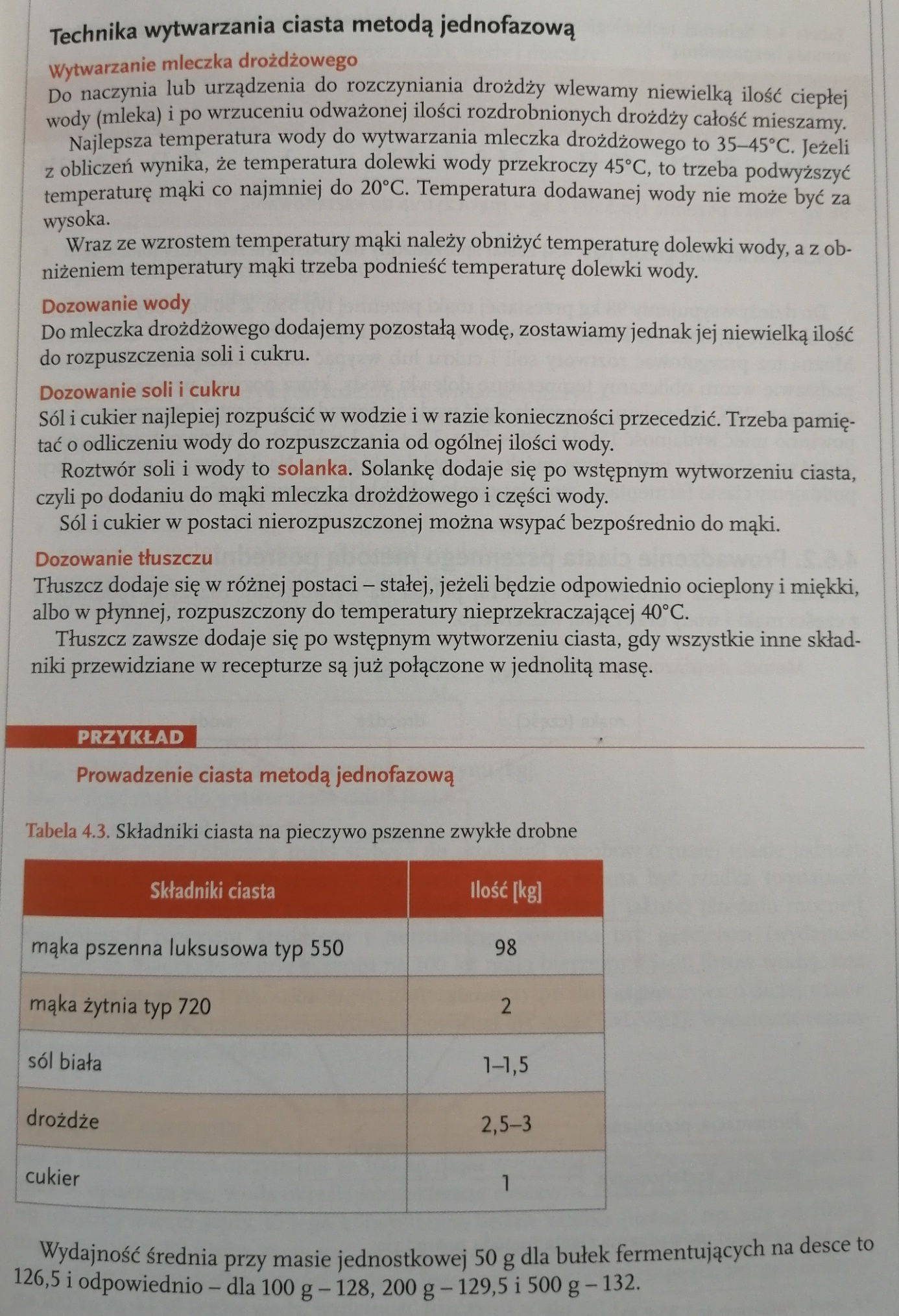 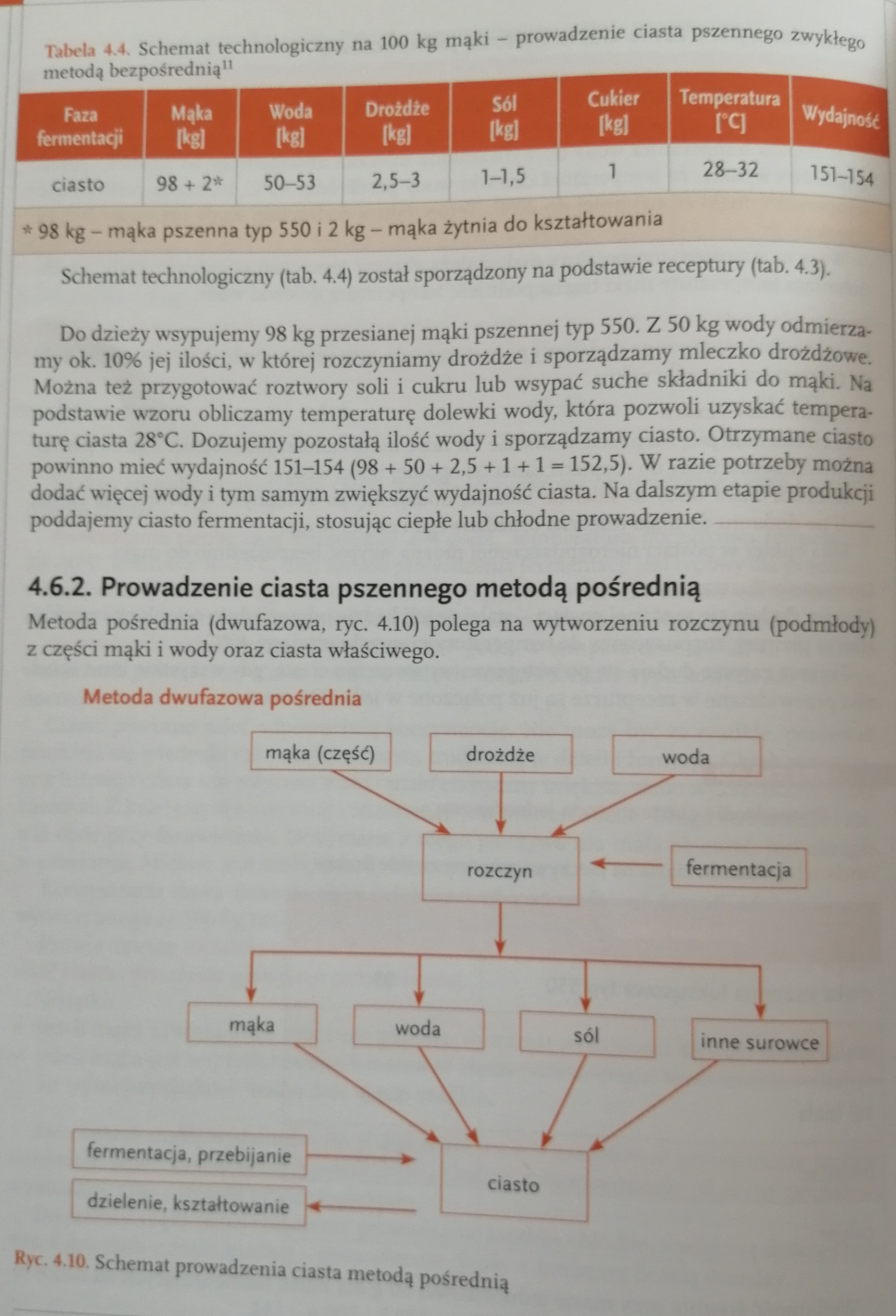 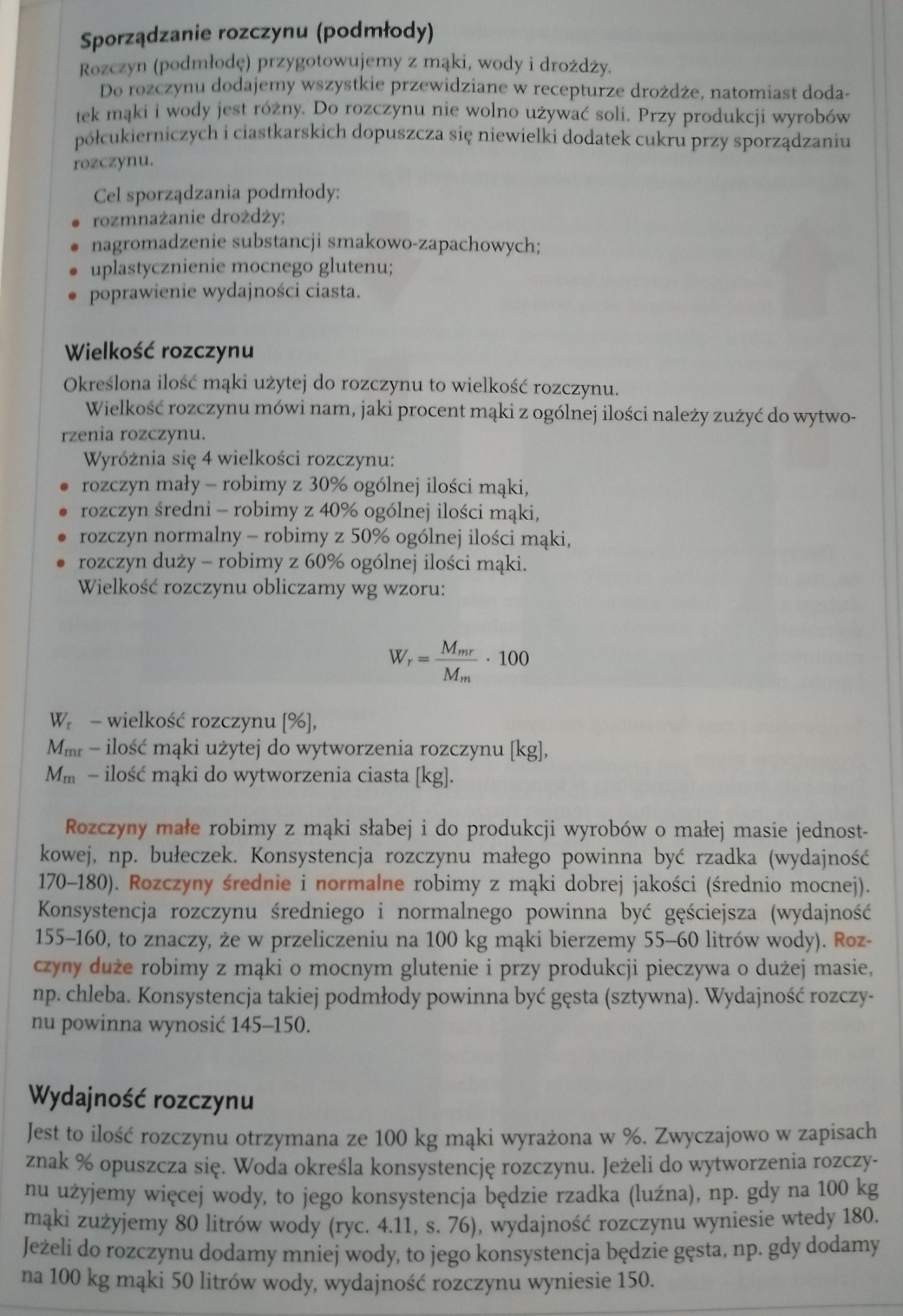 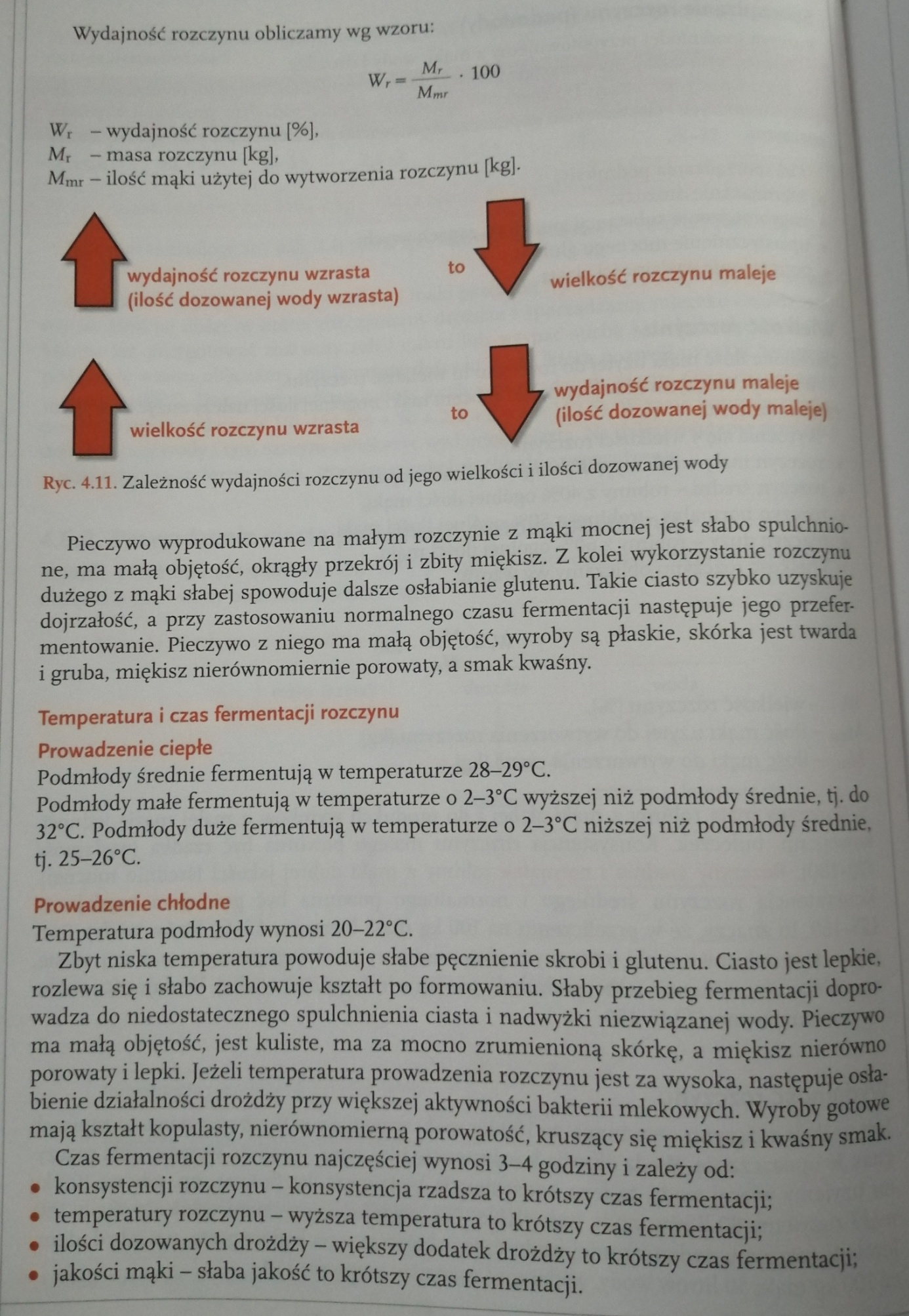 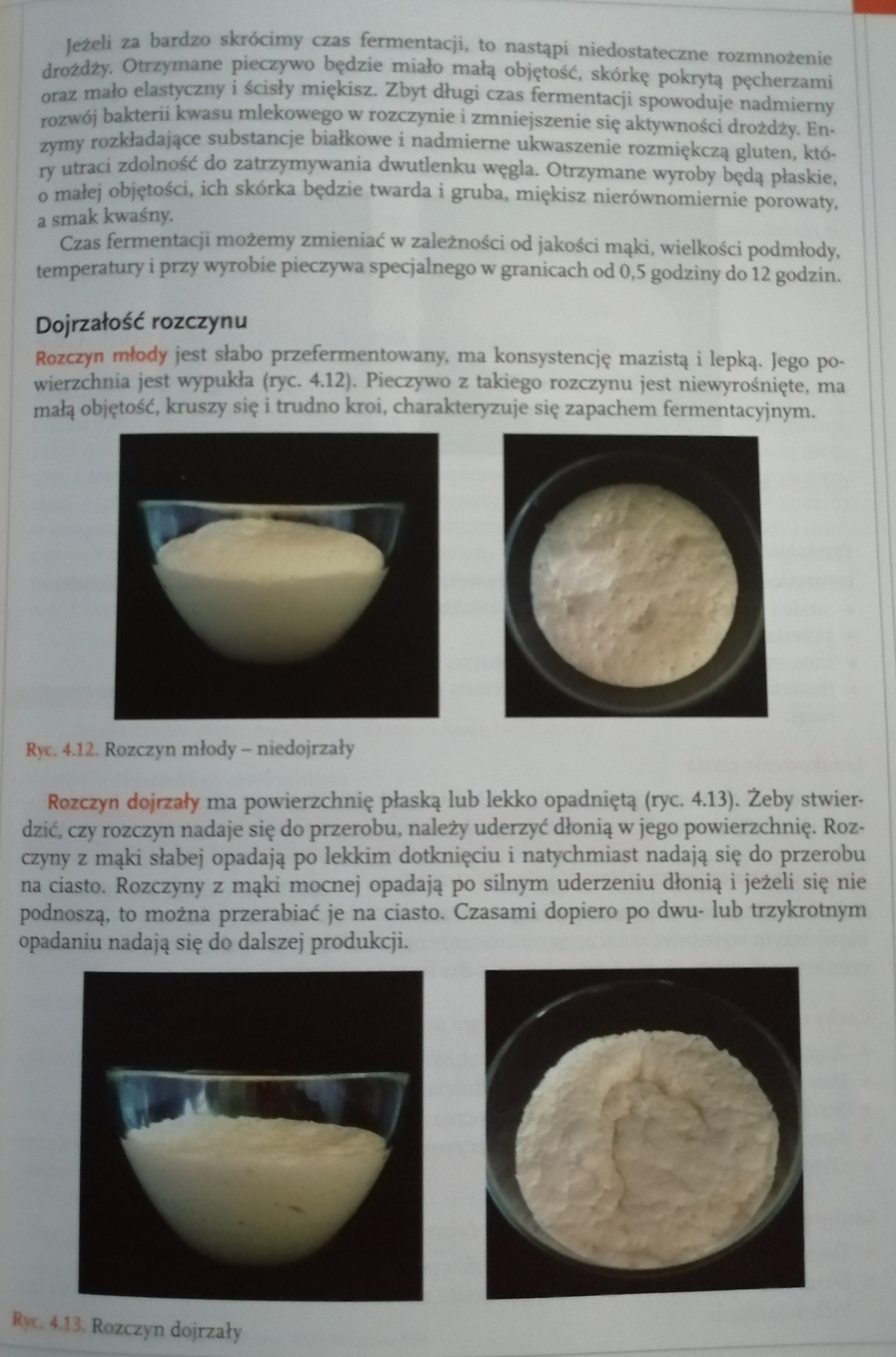 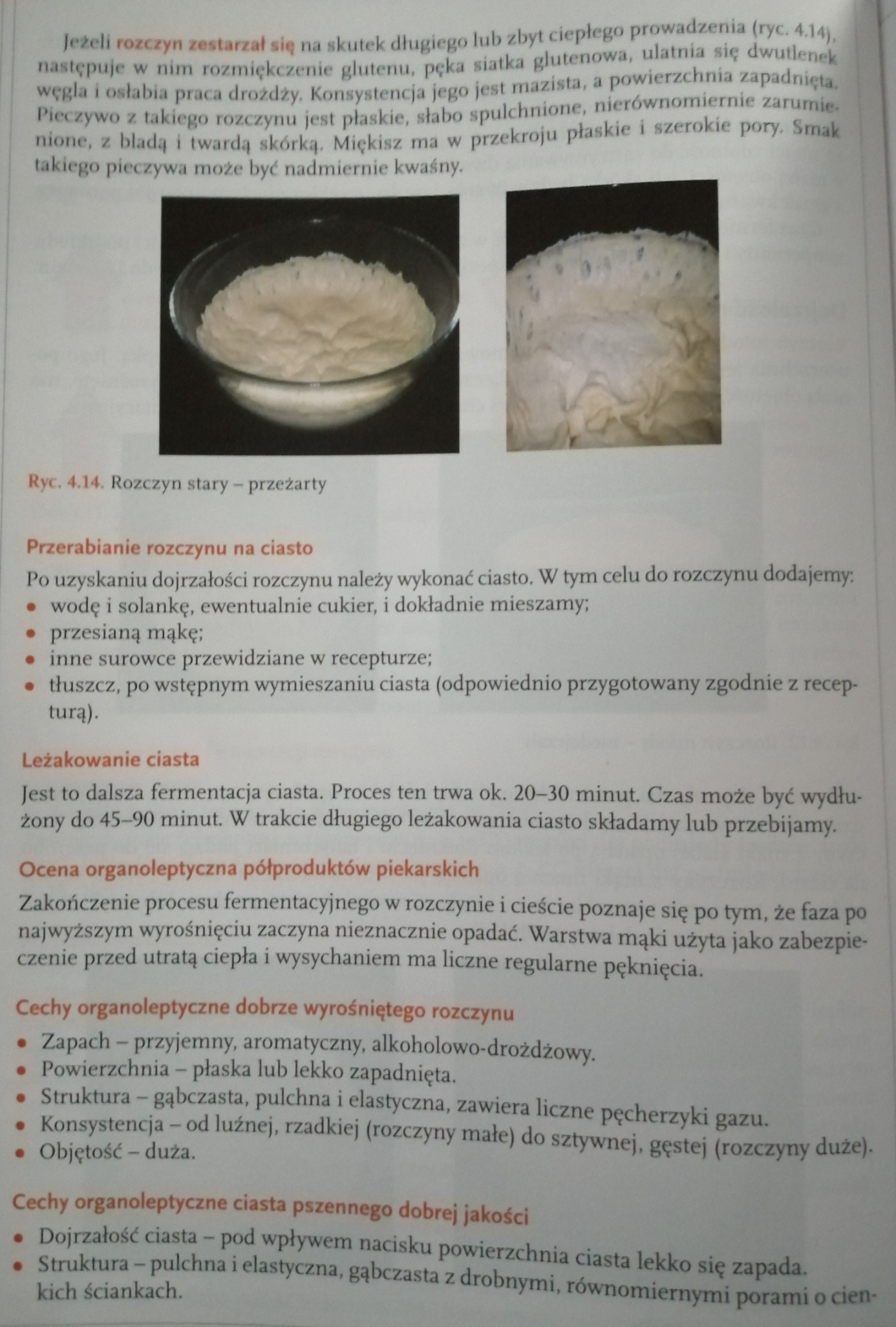 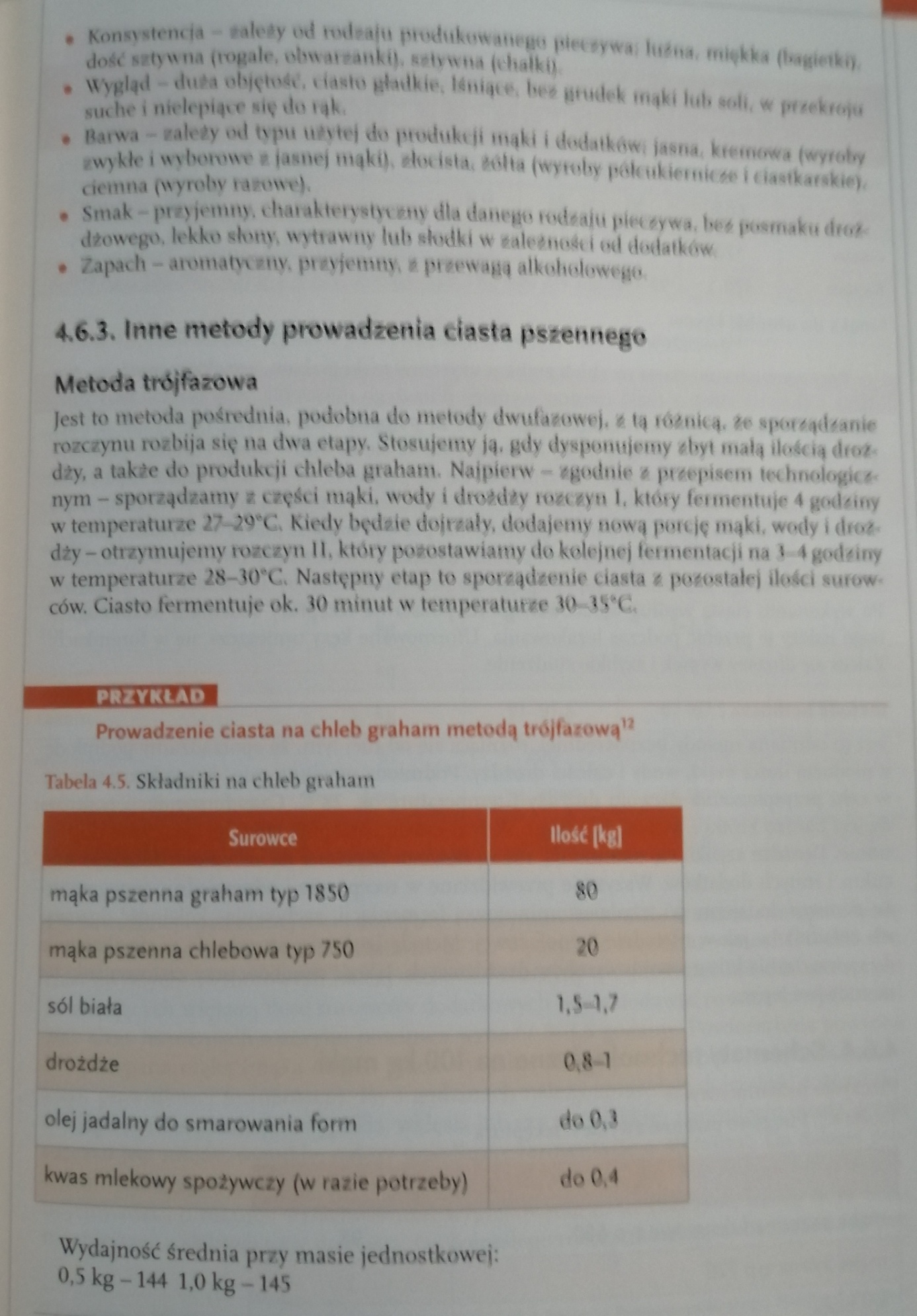 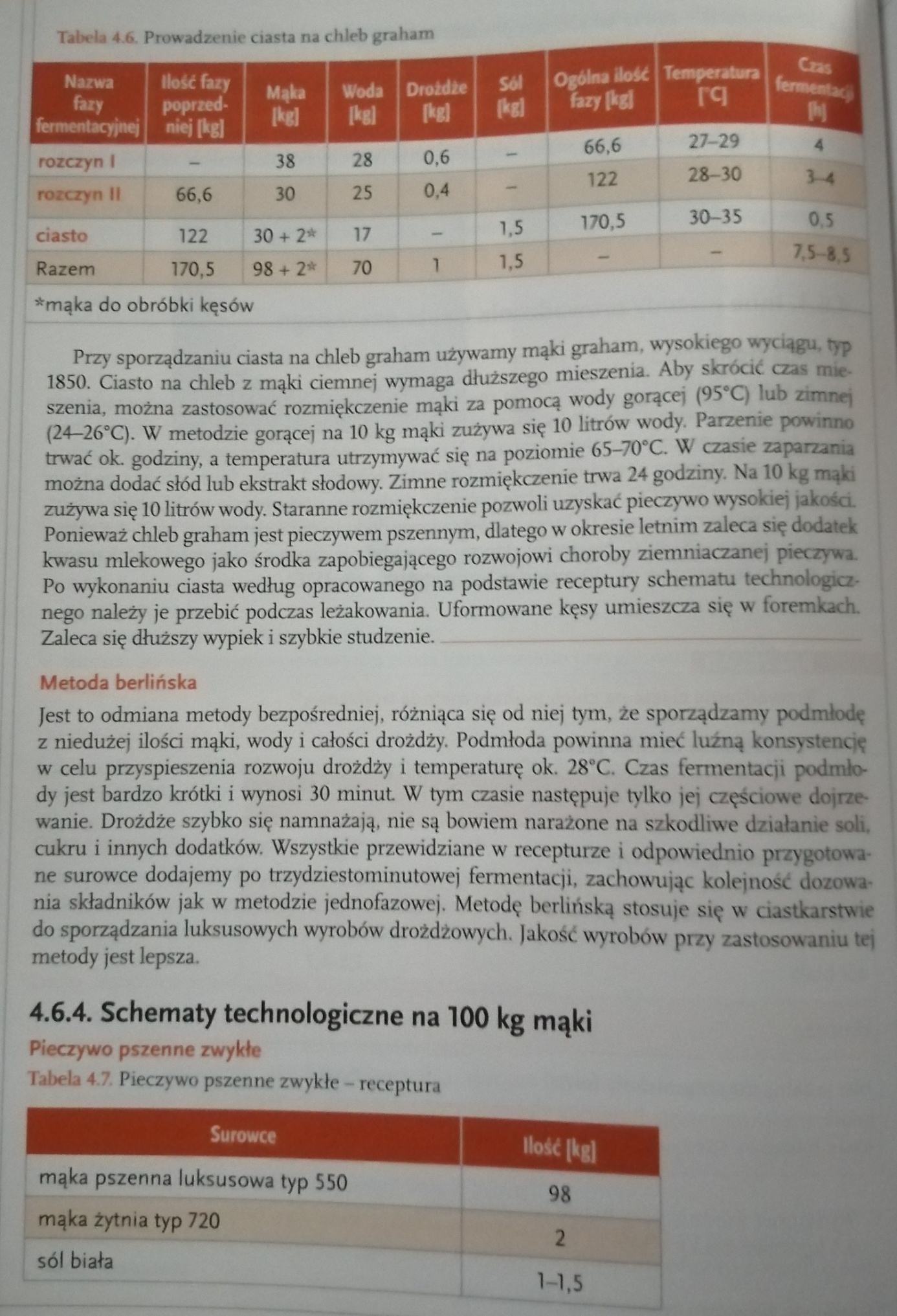 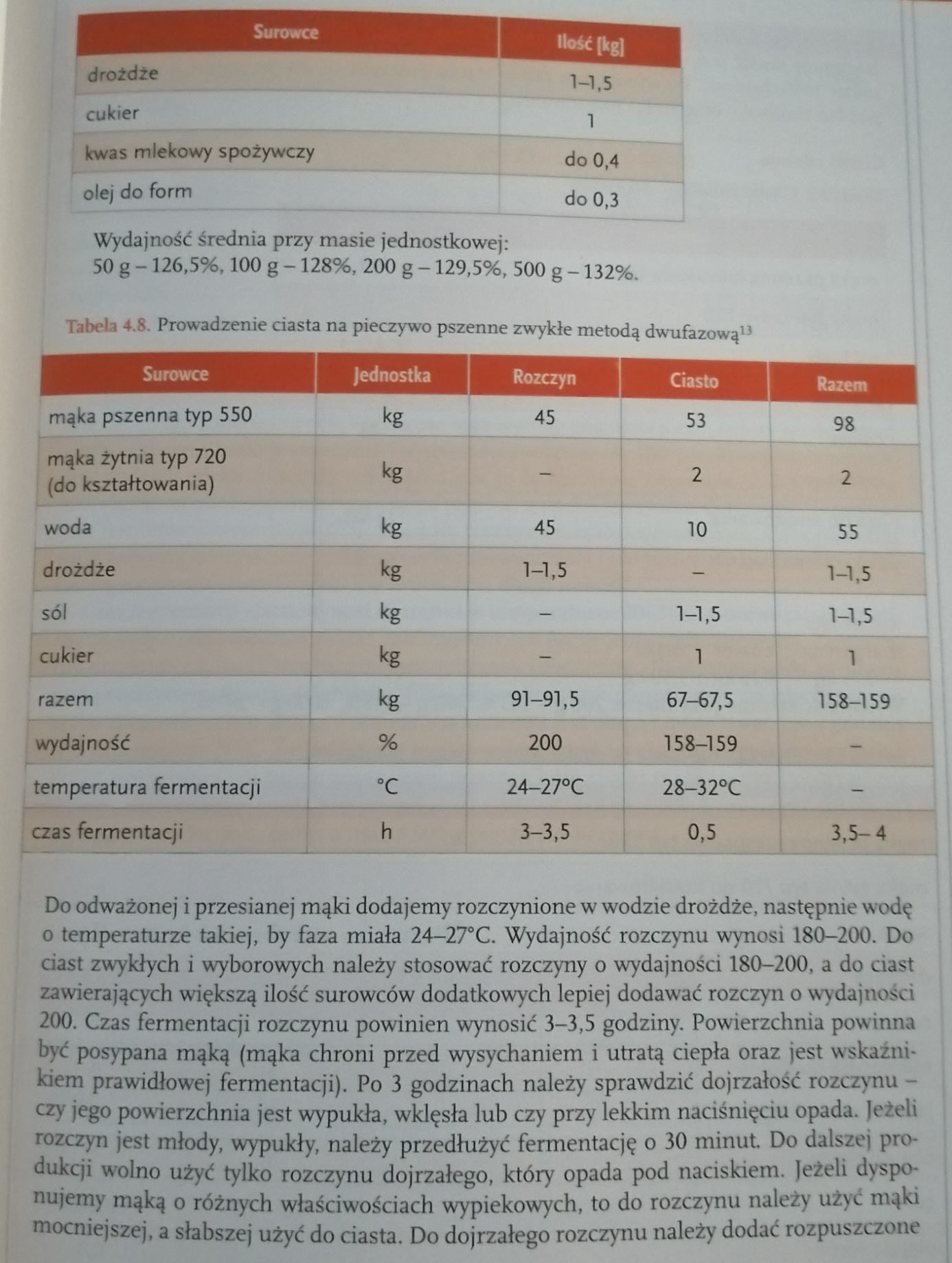 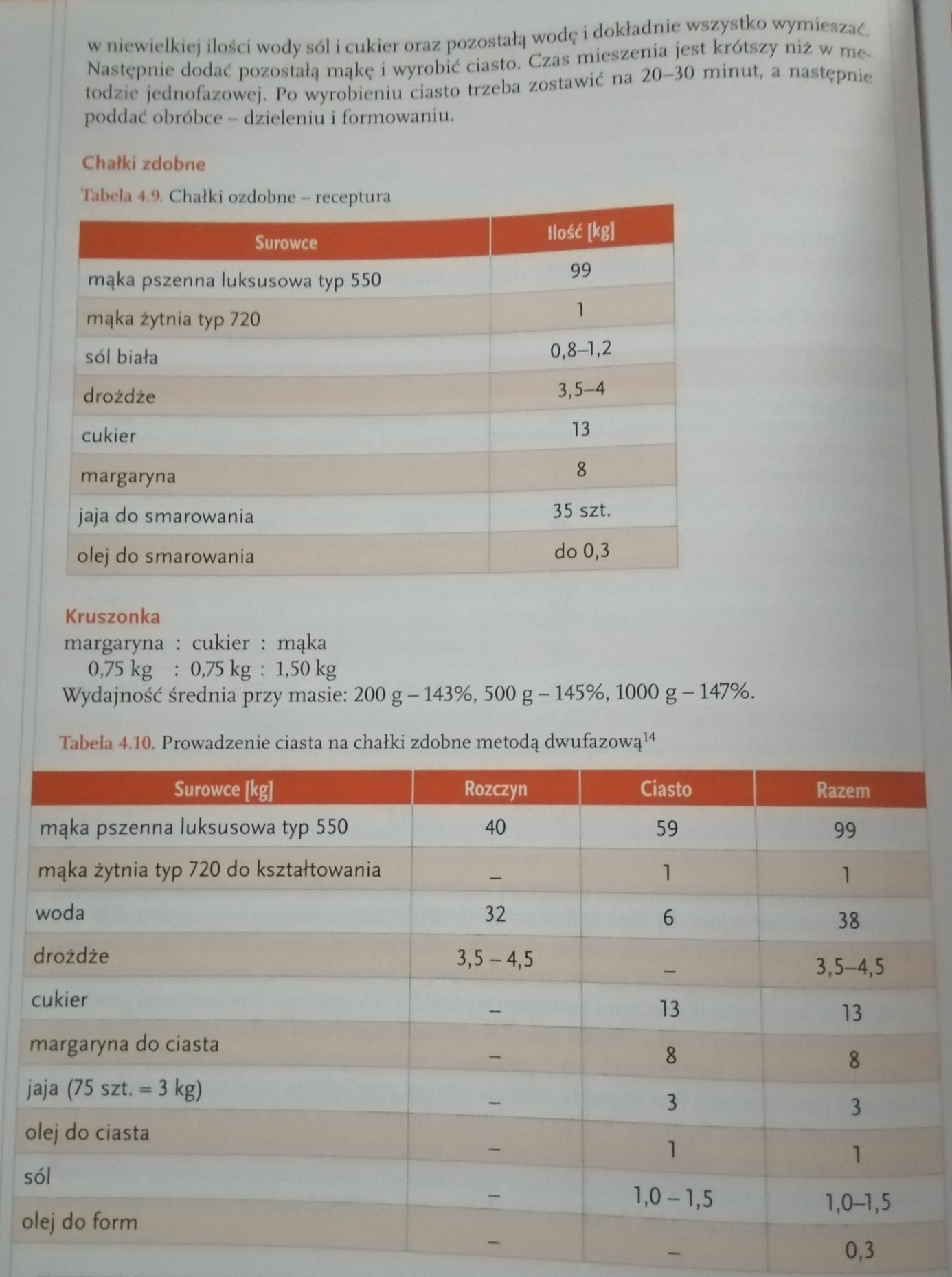 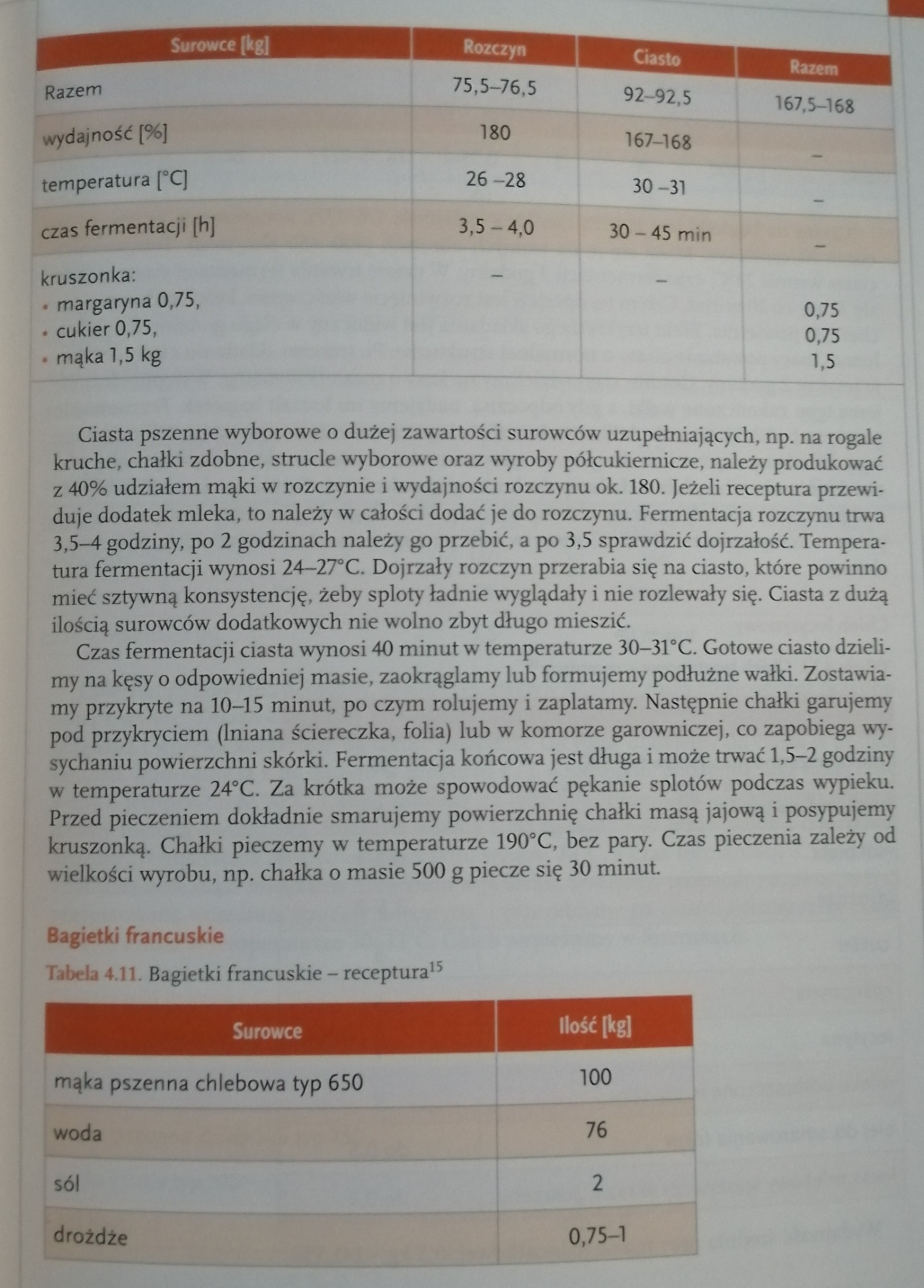 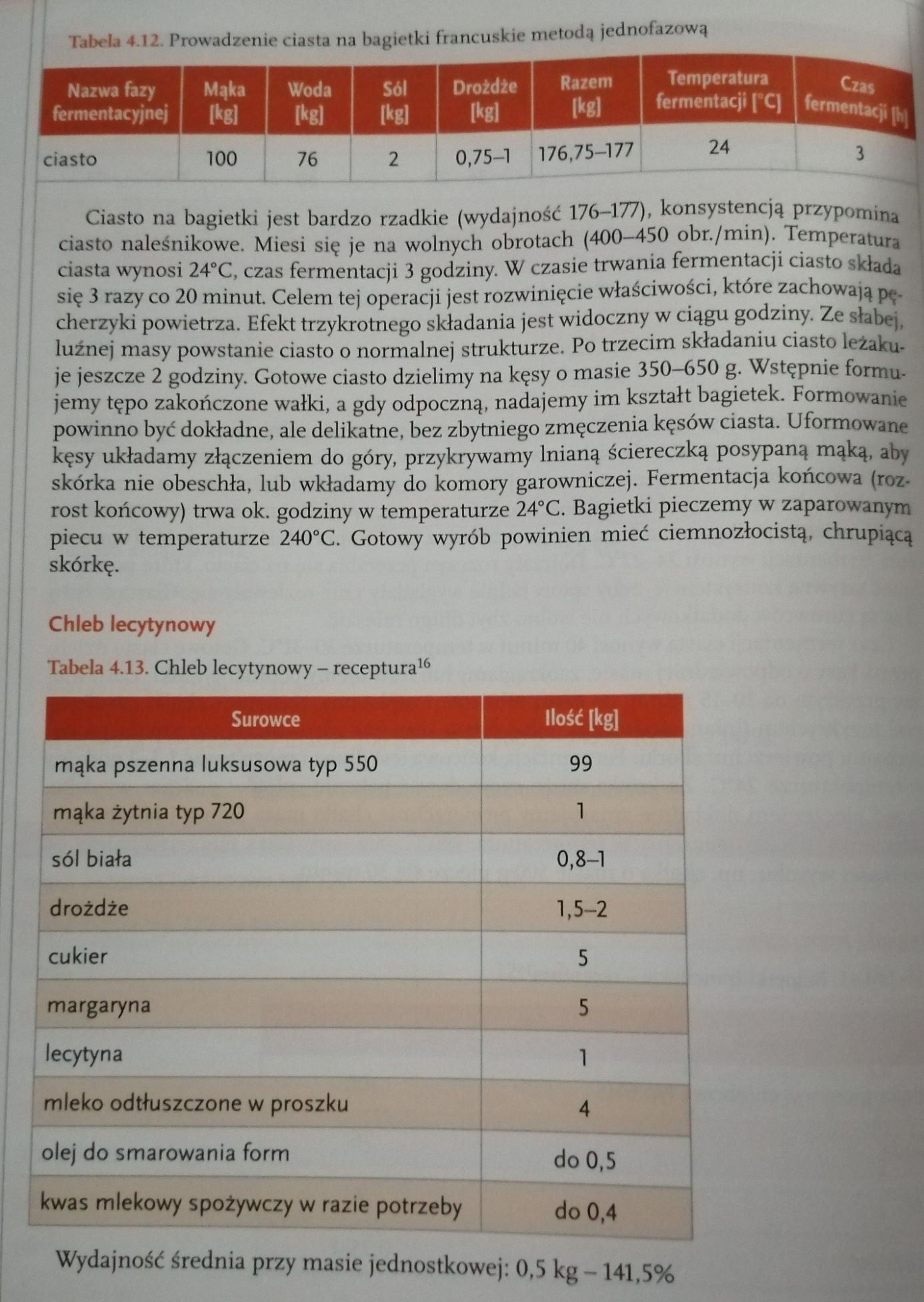 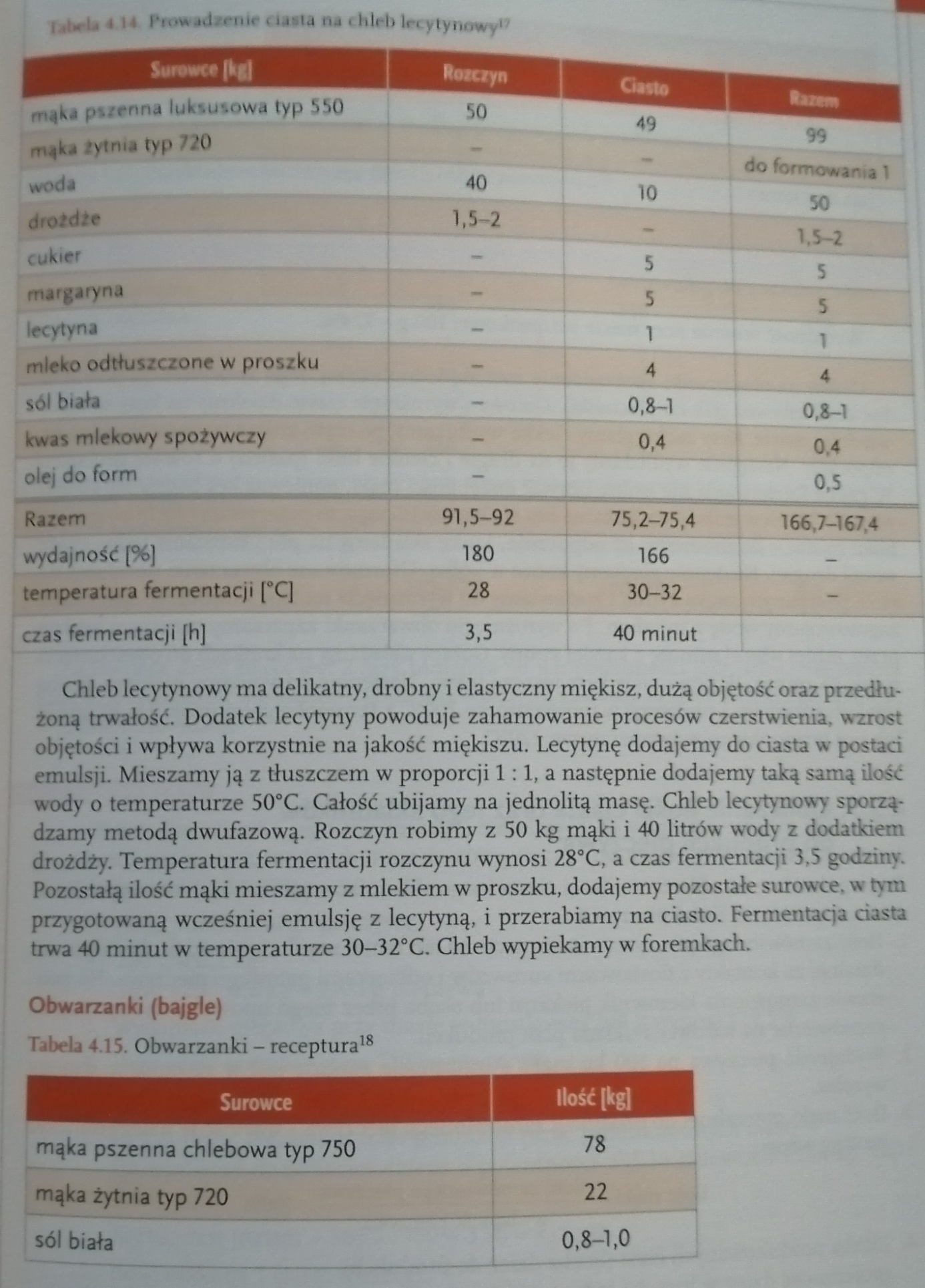 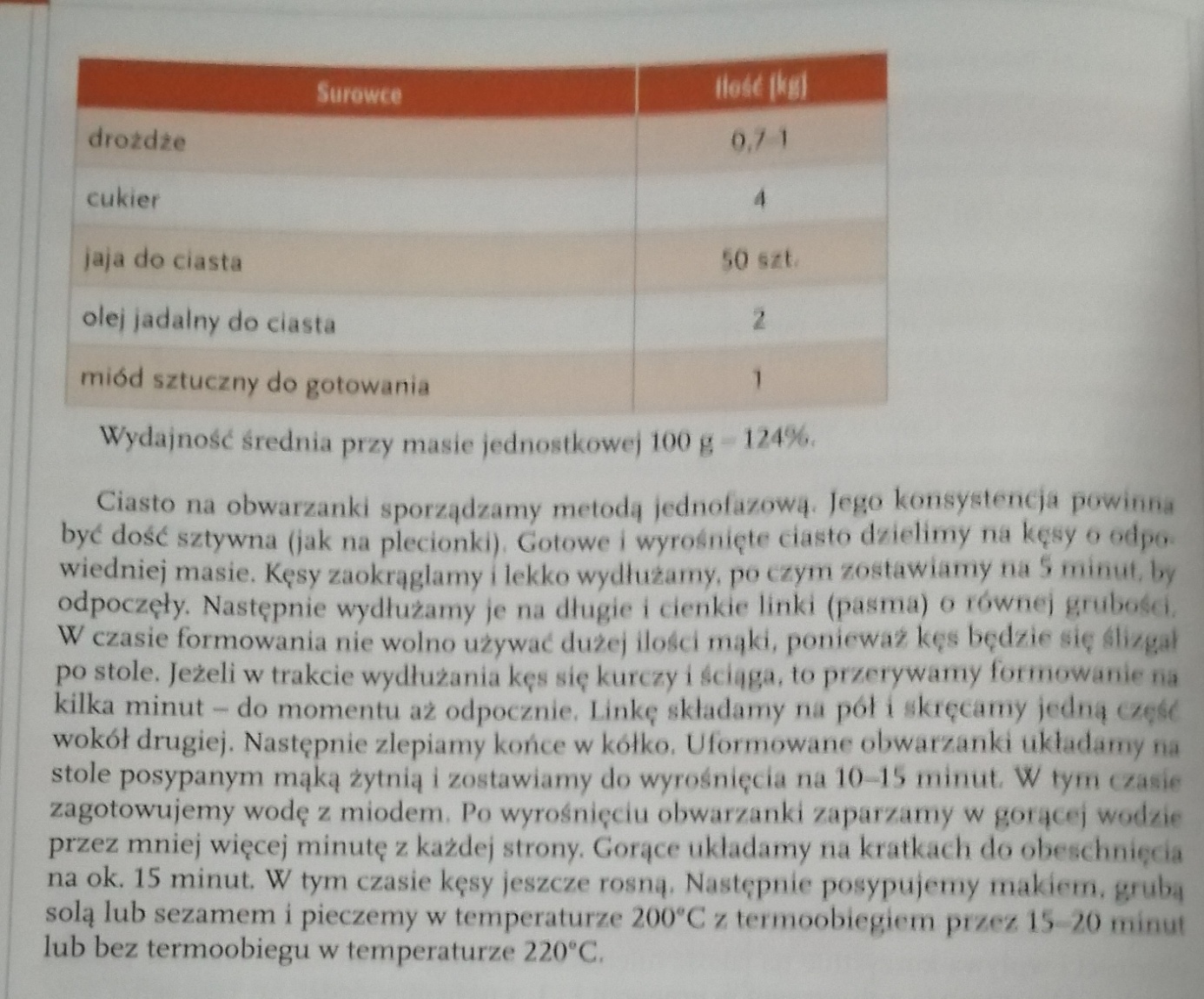 2. Obliczanie ilości składników do produkcji pieczywa.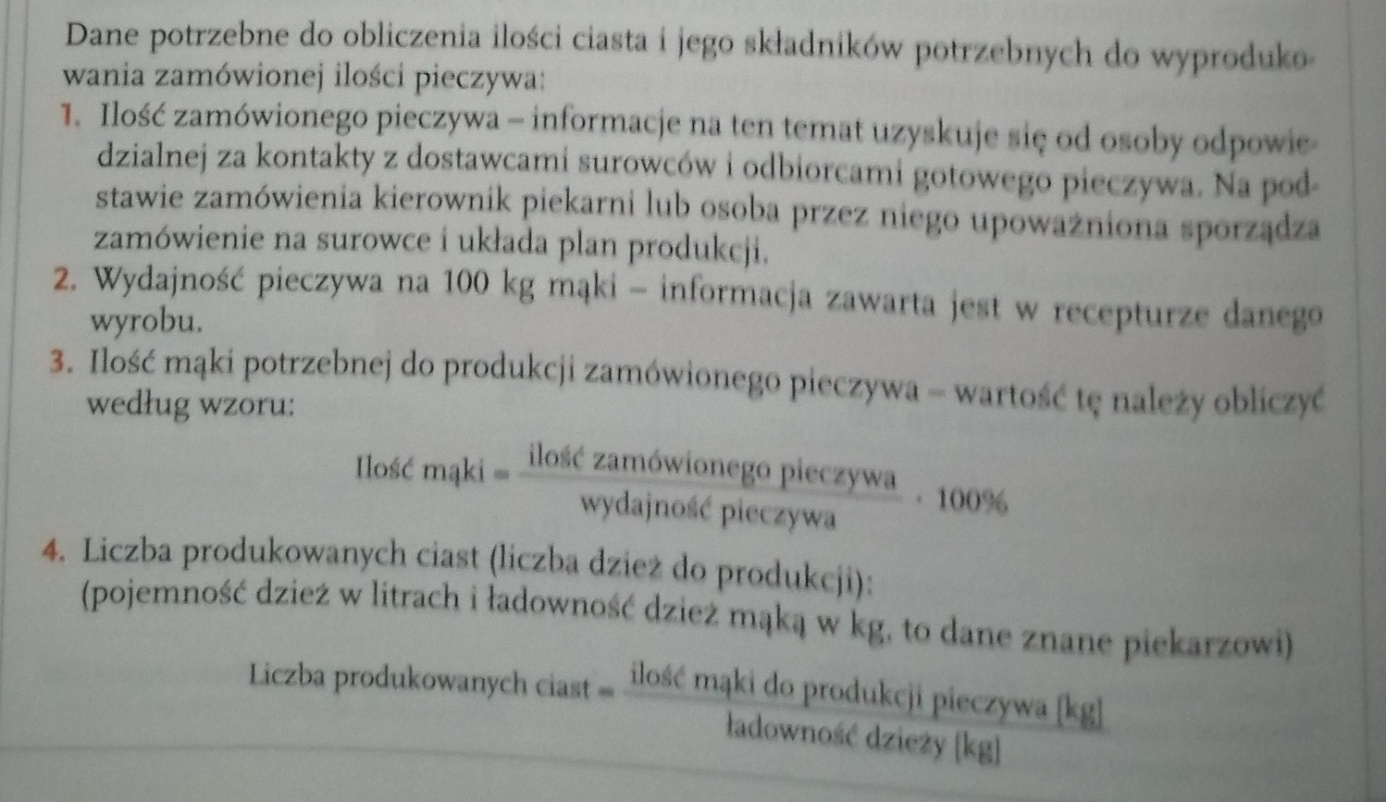 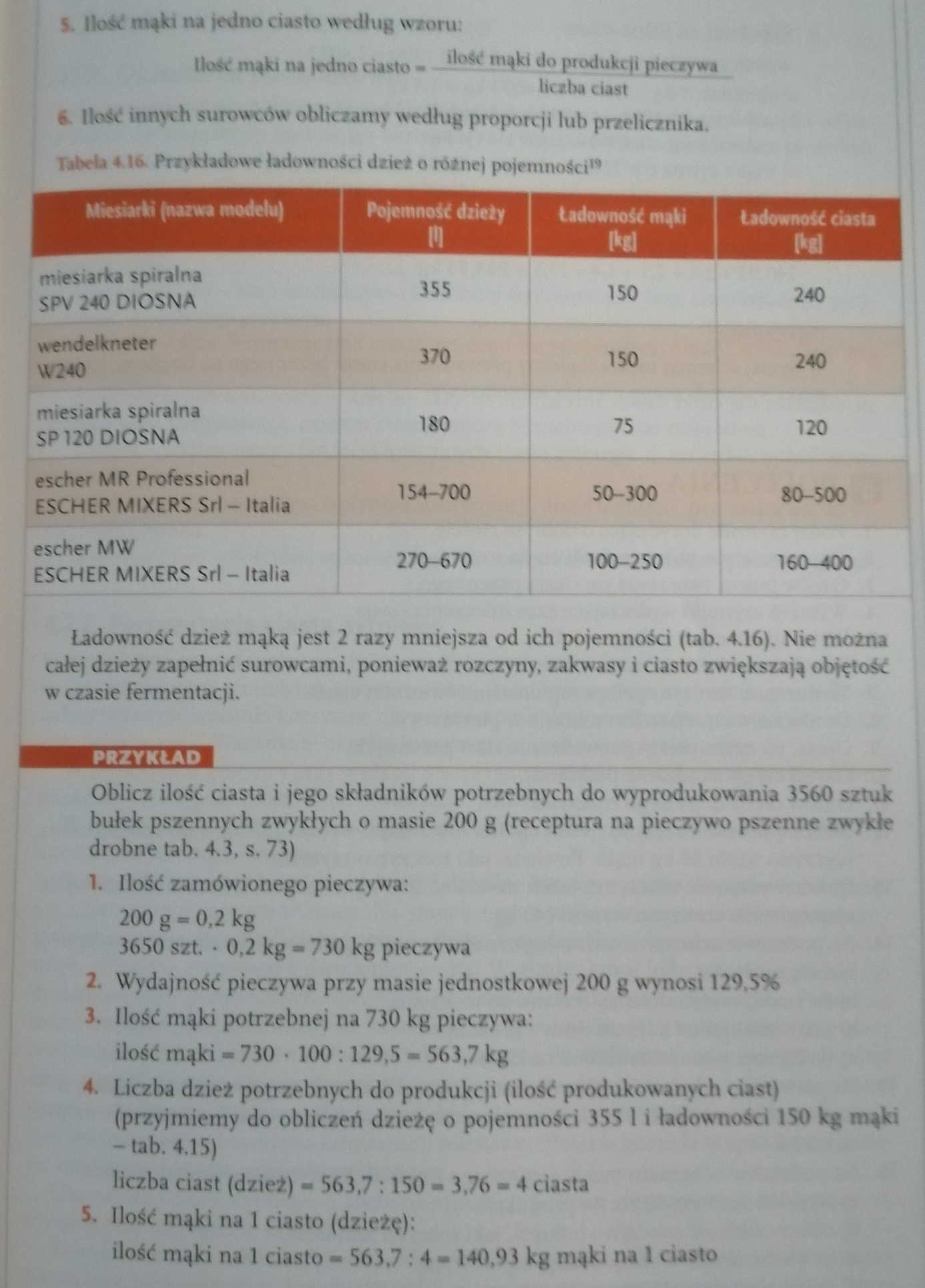 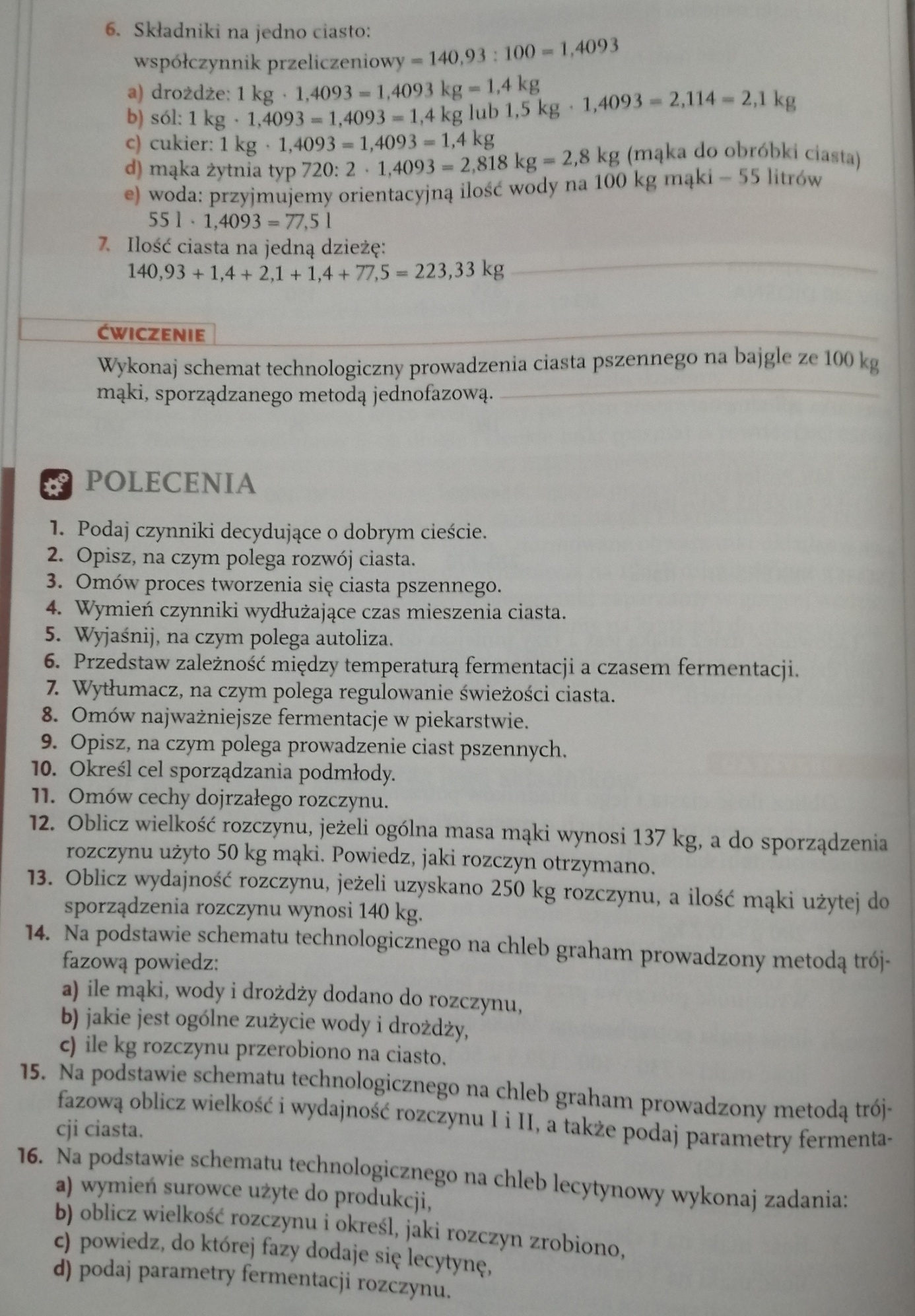 ZADANIE DOMOWE – Wykonaj i zapisz w zeszycie obliczenia z polecenia 12 i 13